DEMOGRAPHICSCabell Midland High School is a four year high school which serves grades 9 through 12. The school was established in the fall of 1994 as a result of the consolidation of Milton High School and Barboursville High School. Our goal at Cabell Midland High School is to provide an educational journey that will enable all students to achieve the best of their unique potentials in becoming contributing citizens of the world.The school is located on a rural campus and our students are primarily middle‐class rural, suburban, or small-town environments. The majority of the student population resides in the eastern part of Cabell County including Milton Middle School and Barboursville Middle School.Cabell Midland High School currently has 120 teachers, 6 adjunct teachers, 6 counselors, an Academy Coordinator, a Graduation Coach, a Systems Operator, and 6 administrators. We have a devoted and professional staff that is committed to providing a supportive learning environment for all students. We are focused and dedicated to the success of every student in our school.The school currently enrolls 1,937 students. Currently 68% of graduates attend a four‐year college or university or a two year technical school.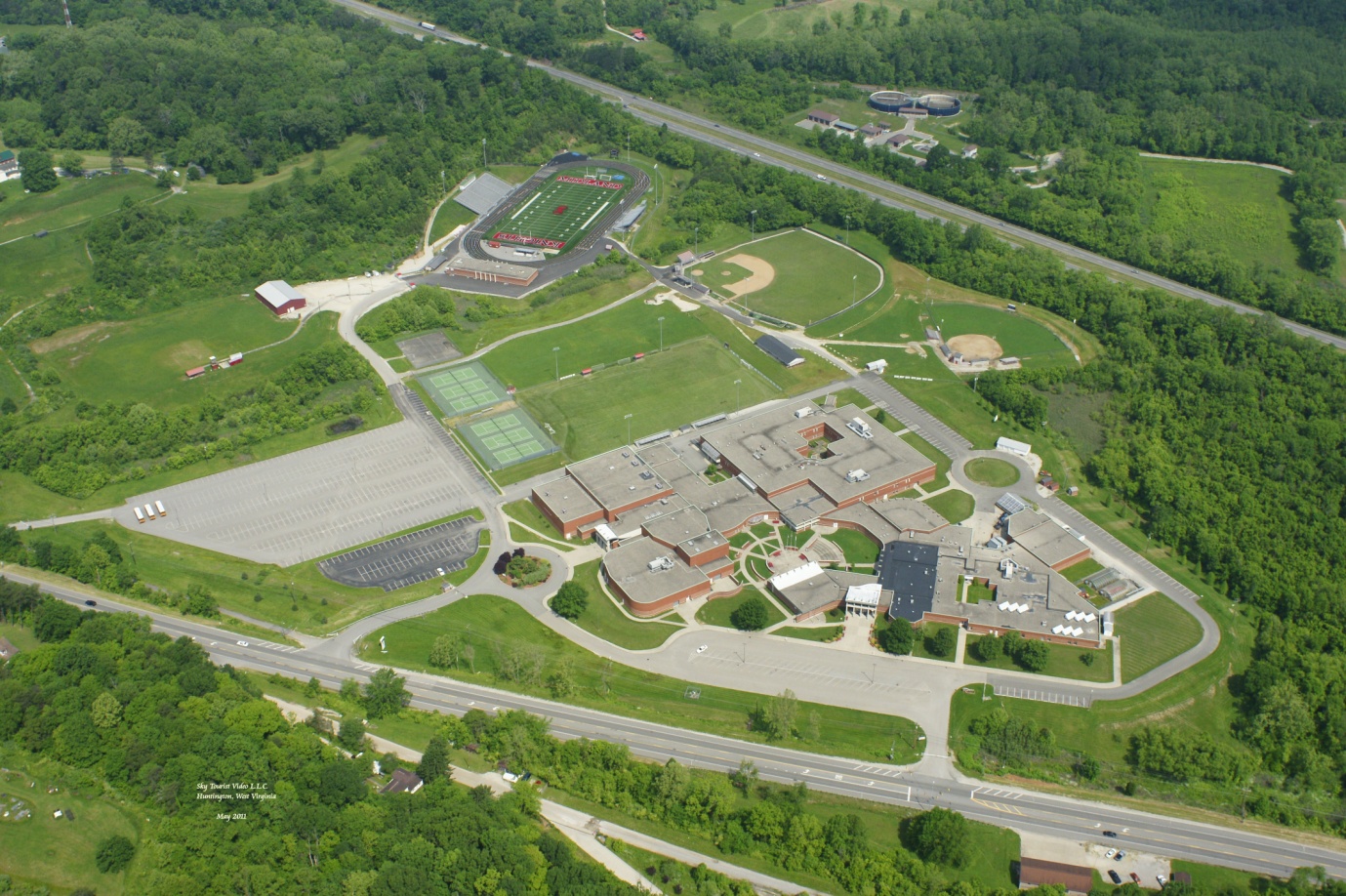 GRADUATION REQUIREMENTS & CURRICULUMCabell Midland High School currently has a graduation rate of 89.15% (2016-17). With the class of 2006 and beyond, students shall achieve 24 high school graduation credits to be eligible to receive a high school diploma. Cabell Midland High School graduates are required to complete at least 10 hours of community service. 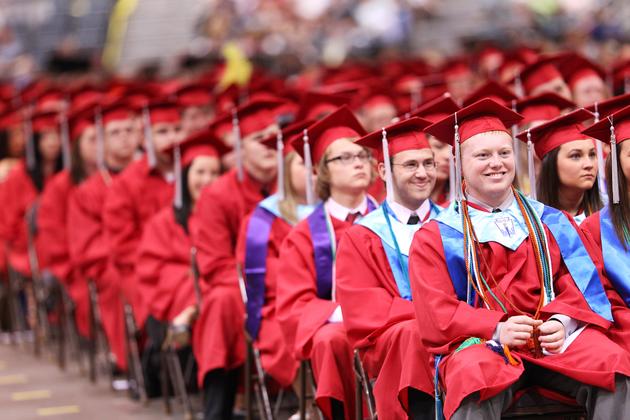 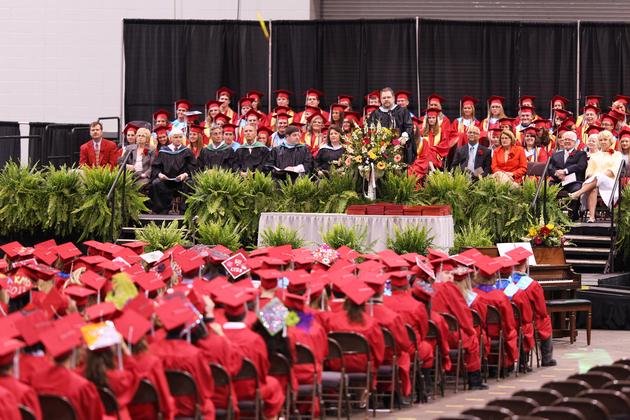 COURSE OFFERINGSCabell Midland High School offers a rigorous curriculum with Advanced Placement, Dual Credit, and Honors level in all core subjects including the fine arts and CTE (Career and Technical Education).  Students may substitute these courses for general courses.CLASS RANK & GRADING SCALECabell Midland High School students’ cumulative grade point average (GPA) is based on allcourses completed during the entire four years of high school. Class rank and cumulative GPA’sare weighed on a 4.0 + scale. Each honor and or AP course is awarded one extra quality point.TESTINGThe Class of 2017 consisted of 438 graduates. They performed as follows on the ACT and SAT I:ACT: 270 tested. The mean composite score was 21.8 (average state score is 20.4 and National Average is 21).In 2017 the average score for Cabell Midland in English was 21 (20 for state average), math was 20.6 (19.4 state average), reading was 22.8 (21.2 state average), science was 22.2 (20.5 state average).  SAT I: 31 tested in 2017.  The mean score for Cabell Midland was 1183 (district average was 1168 and state average was 1083).SCHEDULEThe school uses a seven module schedule. Some classes are taught as a “double mod” (1.0 credit per semester) and some are taught as a “single mod” (0.5 credits per semester).  CABELL MIDLAND KINGHTS ATHLETICSCabell Midland High School offers a wide variety of athletics for both male and female students.  Cabell Midland is a top contender across the state in all sports.   Fall Sports				Winter SportsSpring Sports
Football			         Girls Basketball			    TennisCheerleading			         Boys Basketball			    BaseballBoys Soccer 			         Wresting				    SoftballGirls Soccer		        	         Swimming			    Track and FieldCross Country (Boys and Girls)	        ArcheryVolleyballGolfMarching Band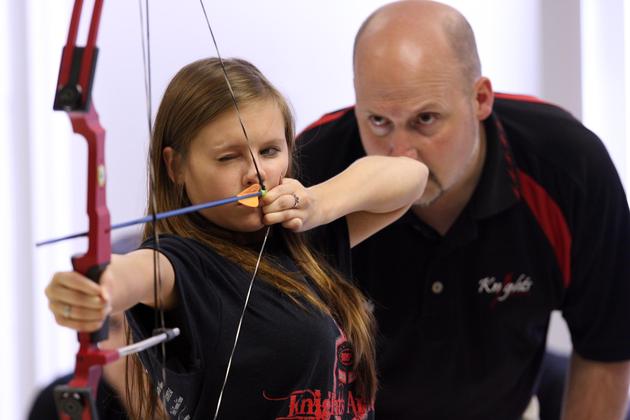 EXTRA-CURRICULAR ACTIVITIES: PROGRAMS & CLUBSAcademic HonorariesArt HonoraryChemistry HonoraryFrench HonoraryHonors Biology ClubHonors ProgramLa Sociedad Honoraria HaspanicaLatin HonoraryMu Alpha ThetaNational Honor SocietyPhysics HonoraryDistinguished Scholars ProgramTri- M Music HonoraryBETA ClubCareer Focused OrganizationsDistributive Education Clubs of America - DECAFuture Business Leaders of America - FBLAFuture Educator's Association - FEAFuture Farmers of America - FFAHealth Occupations Students of America - HOSA Health Science Technology Academy – HSTAService OrganizationsGo MAD MidlandKey ClubLEO ClubOperation SmilePeer Assisted GamesStudents Against Drunk Driving - SADDStudent LeadershipAFJROTC-RaidersPrincipal AdvisoryStudent Council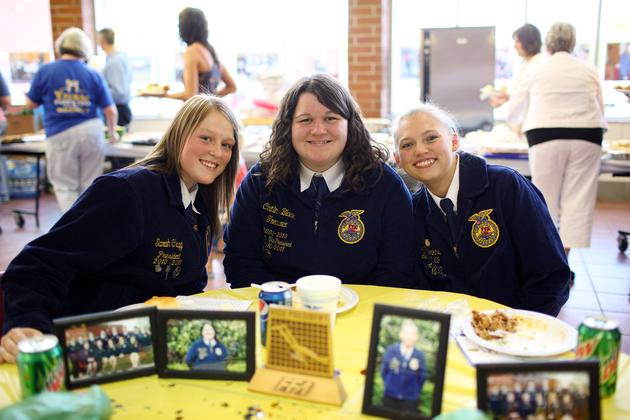 Teenage Republicans/Young DemocratsClubs & Student Interest GroupsAmerican Sign Language Archery ClubBoard GamesChess ClubCycling ClubECO Awareness ClubFantasy Basketball/History of Basketball ClubFashion Awareness ClubFellowship of Christian Athletes - FCAFitness ClubGaming ClubGay, Straight Alliance - GSA Glee ClubHobby ClubJapanese ClubJazz ClubKitty Hawk Air Society - KHASMartial Arts Club Mass Media ClubMilitary HistoryOutdoor ClubPep ClubPhotography ClubRugbyScience ClubSci-Fi ClubSocial Psychological ClubSupport Our TroopsUltimate Frisbee ClubUpward BoundYearbookNewspaperEnglish Language Arts4 creditsMathematics4 creditsScience3 creditsSocial Studies4 creditsPhysical Education1 creditHealth1 creditThe Arts1 creditWorld LanguagesUndergraduate admission to West Virginia four-year colleges and universities include the completion of two units of the same world language.Electives4-6 Credits Advanced Placement Marshall University and MCTC Dual Credit Honors CoursesAP Calculus ABMath 121 Geometry and Algebra II HonorsAP Calculus BCMath 127 World History HonorsAP English Language Communications 103Trigonometry HonorsAP English Literature English 101/102Pre-Calculus HonorsAP Biology Math 122Earth and Space Science HonorsAP Chemistry ROTC 2 and 4Biology HonorsAP Physics BMedical Terminology  AH 151Human Anatomy HonorsAP StatisticsCareers in Health Science AH 100 (Foundations of Health)Physics HonorsAP U.S. Government and Politics BSC 104/105Spanish HonorsAP U.S. History History 103 (20/21st Century)Chemistry HonorsAP World History Vet Science 101 (Small Animal Care)Latin HonorsAP Psychology ECE 101 (Early Child Education)Japanese HonorsAP Environmental Science ASL Debate HonorsAP Studio Art Marketing 101 Collegium Music  HonorsAP Music Theory Math 225Show Choir HonorsAP Human GeographyROTC 2 and 4 MILS 101, MILS 201, MILS 201 LabWind Ensemble HonorsAP Euro HistoryROTC 2 and 4 MILS 101, MILS 201, MILS 201 LabMusic Theory HonorsAP Computer ScienceROTC 2 and 4 MILS 101, MILS 201, MILS 201 LabCDS III & IV HonorsBusiness Computer Applications   IT 101English 9 & 10 Honors90‐100A4.080‐89B3.070‐79C2.060‐69D1.00‐59F0.0